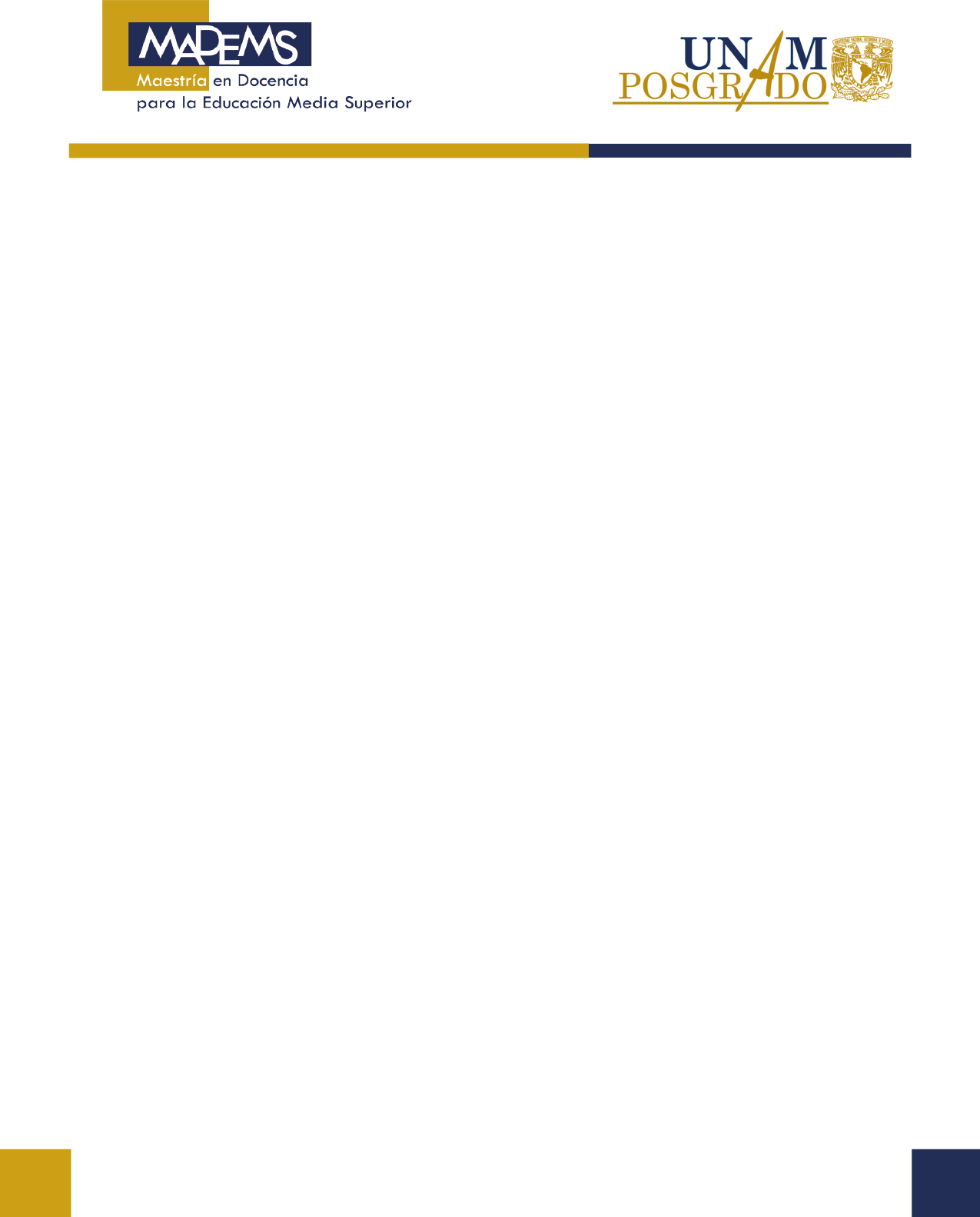 Cambio de integrantes del comité tutorial Instrucciones: Verifica que los integrantes del comité tutorial propuestos estén inscritos en el padrón de MADEMS: https://madems.posgrado.unam.mx/docentes/tutores.htmlSi alguno de los académicos no está registrado y deseas incluirlo, deberás comunicarte con tu responsable de docencia para revisar su inscripción con base en la normativa. La integración del cambio de comité tutorial deberá conformarse de la siguiente manera: Se integrará por tres tutores, uno de los cuales es el tutor(a) principal.Se deberá incluir un académico de la línea disciplinar y, al menos, uno de las líneas de formación psicopedagógica o socio-ético-educativa. Se deberán integrar con miembros de más de una entidad académica participante y/o de alguna institución externa.  Los tutores propuestos no deben tener 5 o más registros de comités tutoriales. El formato deberá ser llenado a computadora y una vez firmado deberá ser entregado físicamente en las oficinas de la Coordinación de MADEMS, o por correo electrónico en archivo WORD y PDF.Fecha: _____________________Cambio de comité tutorialDatos del alumno (a):Indicar motivo por el que solicita el cambio: Datos de los integrantes del comité tutorial actual:Datos de los integrantes del comité tutorial propuesto:Este documento deberá ser firmado por el alumno (a), el tutor(a) principal y el o la responsable de docencia. Además deberá ser firmado por los miembros del comité tutorial actual y el propuesto.Nombre completo:Campo de conocimiento:No. de cuenta:Entidad de adscripción:Generación:Teléfono (s):Tutor(a) principal:Correo electrónico:Modalidad del trabajo de grado:Modalidad del trabajo de grado:Título del trabajo de grado:Título del trabajo de grado:Grado y nombre completoÁrea de dirección TesisEntidad en MADEMSGrado y nombre completoÁrea de dirección TesisEntidad en MADEMS